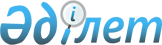 О признании утратившими силу некоторых постановлений акимата Западно-Казахстанской областиПостановление акимата Западно-Казахстанской области от 5 июня 2020 года № 133. Зарегистрировано Департаментом юстиции Западно-Казахстанской области 12 июня 2020 года № 6280
      Примечание ИЗПИ.

      В тексте документа сохранена пунктуация и орфография оригинала.
      Руководствуясь Законом Республики Казахстан от 23 января 2001 года "О местном государственном управлении и самоуправлении в Республике Казахстан", Законом Республики Казахстан от 6 апреля 2016 года "О правовых актах" акимат Западно-Казахстанской области ПОСТАНОВЛЯЕТ:
      1. Признать утратившими силу некоторые постановления акимата Западно-Казахстанской области согласно приложению к настоящему постановлению.
      2. Государственному учреждению "Управление по делам религий Западно-Казахстанской области" (Раманкулов М.А.) обеспечить государственную регистрацию данного постановления в органах юстиции.
      3. Контроль за исполнением настоящего постановления возложить на заместителя акима Западно-Казахстанской области Егизбаева С.Р.
      4. Настоящее постановление вводится в действие со дня первого официального опубликования.
      1. Постановление акимата Западно-Казахстанской области от 16 июля 2015 года №176 "Об утверждении регламентов государственных услуг в сфере религиозной деятельности" (зарегистрированное в Реестре государственной регистрации нормативных правовых актов №4012, опубликованное 15 сентября 2015 года в газете Приуралье").
      2. Постановление акимата Западно-Казахстанской области от 28 июля 2015 года №194 "Об утверждении некоторых регламентов государственных услуг в Западно-Казахстанской области" (зарегистрированное в Реестре государственной регистрации нормативных правовых актов №4026, опубликованное 29 сентября 2015 года в газете "Приуралье").
      3. Постановление акимата Западно-Казахстанской области от 23 июля 2018 года №177 "О внесении изменений в постановление акимата Западно-Казахстанской области от 16 июля 2015 года №176 "Об утверждении регламентов государственных услуг в религиозной деятельности" (зарегистрированное в Реестре государственной регистрации нормативных правовых актов №5320, опубликованное 22 августа 2018 года в Эталонном контрольном банке нормативных правовых актов Республики Казахстан).
      4. Постановление акимата Западно-Казахстанской области от 23 июля 2018 года №178 "О внесении изменений в постановление акимата Западно-Казахстанской области от 28 июля 2015 года №194 "Об утверждении некоторых регламентов государственных услуг в Западно-Казахстанской области" (зарегистрированное в Реестре государственной регистрации нормативных правовых актов №5321, опубликованное 22 августа 2018 года в Эталонном контрольном банке нормативных правовых актов Республики Казахстан).
					© 2012. РГП на ПХВ «Институт законодательства и правовой информации Республики Казахстан» Министерства юстиции Республики Казахстан
				
      первый заместитель акима Западно-Казахстанской области

М. Манкеев
Приложение
к постановлению акимата
Западно-Казахстанской области
от "___" мая 2020 года №__